Netflix Adds 1.5M Accounts GloballyNetflix netted 1.5 million worldwide subscribers in the quarter that ended on June 30, while losing 430,000 customers in the US and Canada, the streaming giant reported. The numbers beat Netflix's forecast, but still reveal slower growth than took place during the earlier stages of the pandemic.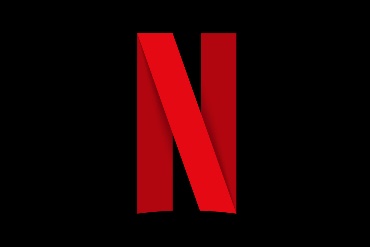 Variety 7/19/21https://variety.com/2021/tv/news/netflix-q2-2021-earnings-video-game-strategy-1235023563/